- - - - - - - - - - - - - - - - - - - - - - - - - - - - - - - - - - - - - - - - - - - - - - - - - - - - - - - - - - - - - - - - - - - - - - - - - - - - - - - - - - - - - - - - - - - - 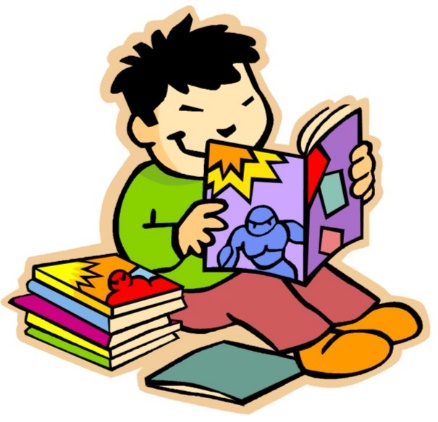 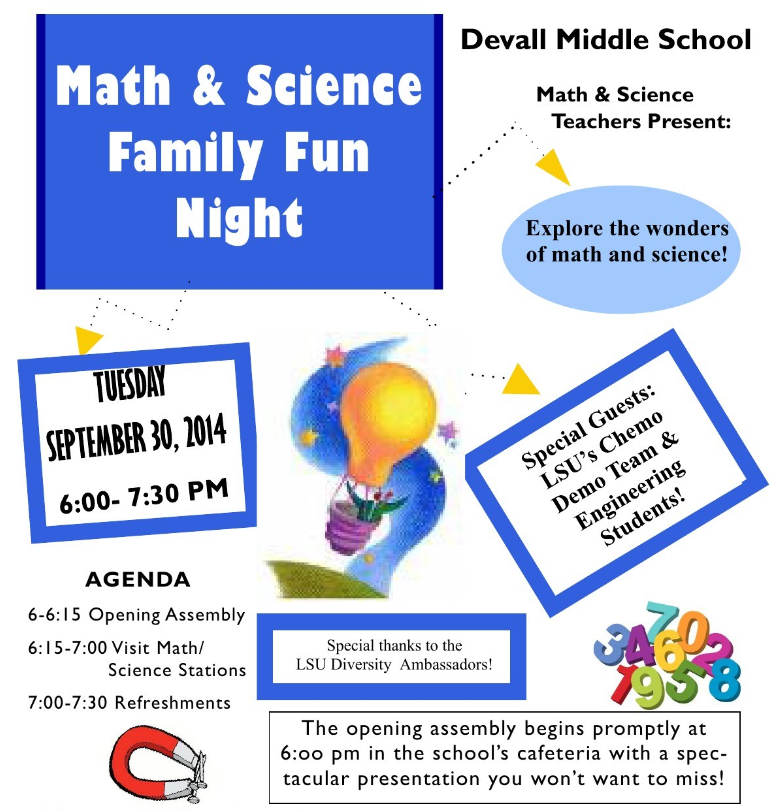 PLEASE RETURN THIS FORM TO YOUR CLASSROOM TEACHER BY Thursday, February 25th 2016. (One per family only)☐ The  __________________ family intends to come to the Family Fun Night on March 1st, 2016 5:00-7:00Name and grade of students attending: ___________________________	_________________________________________________________	___________________________       _______________________________Number of adults attending: ____________☐ Unfortunately, the ___________________ family is unable to attend.